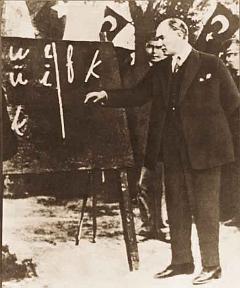 2012-2013 EĞİTİM–ÖĞRETİM YILIYASEMİN ANAOKULU24 KASIM ÖĞRETMENLER GÜNÜ KUTLAMA PROGRAMIAçılış Saygı Duruşu ve İstiklal MarşıOkul Müdürünün Açılış KonuşmasıÖğretmenim (Şiir) (Çiçekler Sınıfı)Öğretmenim (Şiir)  (Ece Naz Aydeniz)Öğretmenim (Şiir) (Begüm İskender)Nerdesiniz Öğretmenim (Şiir) (Cemre Naz Donmaz)Ana Gibi,Baba Gibi (Şiir) (İbrahim Yiğit Sürer)Öğretmenim (Şiir) (Ada Nur Baylas)Öğretmenim Benim Canım (Şarkı) (Yiğit Özcan Baylas)Canım Öğretmenim (Şiir) (Yusuf Efe Yıldırım)Öğretmenim Canım Benim(Şarkı) (Kalpler ve Yıldızlar Sınıfı Korosu)Kapanış2012-2013 EĞİTİM-ÖĞRETİM YILIYASEMİN ANAOKULU24 KASIM ÖĞRETMENLER GÜNÜ KUTLAMA PROGRAMI              Saygı değer Müdürüm, Sevgili Öğretmen Arkadaşlarım ve Sevgili Çocuklar,Sizleri  Başöğretmen  Mustafa Kemal Atatürk  ve tüm şehitlerimiz adına bir dakikalık saygı duruşuna ve akabinde söylenecek olan İstiklal Marşımıza davet ediyorum.Atatürk Diyor ki;’’Toplumun düşmanı cehalet, cehaletin düşmanı öğretmenlerdir.’’Yasemin Anaokulu  Müdürü Ahmet Salih KADIOĞLU’nu  günün anlam ve önemini belirten konuşmasını yapmak üzere sahneye davet ediyorum.    Müdürümüze teşekkür ediyoruz.“Öğretmen, geçmişin öğreticisi, geleceğin kurucusudur.” ÖĞRETMENİM (ÇİÇEKLER SINIFI )Öğretmenim öğretmenim .Unutulmaz emeklerin,Sevgi bahçesi kalbin,Biz senin çiçeklerin.Ders veren ellerinden,Öperiz öğretmenim.Çiçekler sınıfımıza güzel şiirleri için teşekkür ediyoruz.“Öğretmenler, yeni nesil sizin eseriniz olacaktır.”SEVGİLİ ÖĞRETMENİM (ECE NAZ AYDENİZ)Öğretmendir öğretenBizi seven koruyanSevgi dolu içimizGüvendeyiz hepimiz.ÖĞRETMENİM BİLİR MİSİN? (BEGÜM İSKENDER)Öğretmenim bilir misinSeni nasıl sevdiğimiSorsan bana nerde yerinGösteririm ben kalbimiAna değil ana gibiBaba değil baba gibiÖğretmenim bende sevginCan içinde bir can gibi.NERDESİNİZ ÖĞRETMENİM ( CEMRE NAZ DONMAZ)İlk okula geldiğimde siz yanımdaydınızİlk siz öğrettiniz okumayı yazmayıİlk siz öğrettiniz sevgiyi saygıyıŞimdi nerdesiniz öğretmenim.ÖĞRETMENİM BİLİR MİSİN? (İBRAHİM YİĞİT SÜRER)Öğretmenim bilir misinSeni nasıl sevdiğimiSorsan bana nerde yerinGösteririm ben kalbimi.ÖĞRETMENİM BİLİR MİSİN? (ADA NUR BAYLAS)Öğretmenim bilir misinSeni nasıl sevdiğimiSorsan bana nerde yerinGösteririm ben kalbimi.ÖĞRETMENİM CANIM BENİM (YİĞİT ÖZCAN BAYLAS)Öğretmenim canım benim canım benim
Seni ben pek çok pek çok severim
Sen bir ana sen bir baba
Her şey oldun artık bana
Okut öğret ve nihayet
Yurda yararlı insan etCANIM ÖĞRETMENİM (YUSUF EFE YILDIRIM )Bir çok şeyler öğrettinYaramazlıklarıma sabrettinHatalarımı düzelttinBenim canım öğretmenim.Sen bir gül gibisin Bize hep gülümsersinBilirim bizi seversinBenim canım öğretmenim.“Yeryüzünde barışı sağlayacak sihirli değnek analarla öğretmenlerin elindedir. Eğitim demek, vücutta ve ruhtaki güzelliği ve mükemmelliği son mertebesine kadar geliştirmek demektir.”“Dünyanın her yanında öğretmenler, insan topluluğunun en fedakâr ve en değerli varlığıdır.” Yasemin Anaokulu Kalpler ve Yıldızlar Sınıfı öğrencilerimizden Öğretmenim Canım Benim şarkısını dinliyoruz.ÖĞRETMENİM CANIM BENİM (KALPLER VE YILDIZLAR SINIFI)Öğretmenim canım benim canım benim
Seni ben pek çok pek çok severim
Sen bir ana sen bir baba
Her şey oldun artık bana
Okut öğret ve nihayet
Yurda yararlı insan etBütün öğrencilerimize teşekkür ediyoruz.Tüm öğretmenlerimizin öğretmenler gününü en içten dileklerimizle kutluyoruz ve programımızı sonlandırıyoruz.